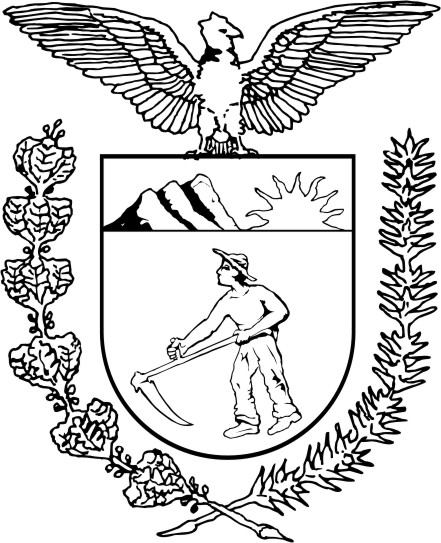 DECLARAÇÃO              Declaro que_____________________________________RA_______com   matrícula na disciplina_________________________________sob a responsabilidade  d(a/o)Professor(a) _____________________            realizou/realizará a avaliação da disciplina no dia ______ de  _______                             de  2020, às _______ h  _______.            .Para que se produzam os efeitos legais, firmamos a  presente.Maringá, ________de _________ de   2020_____________________________Professor(a) da disciplina